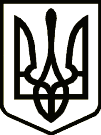 УкраїнаНОСІВСЬКА  МІСЬКА  РАДАНОСІВСЬКОГО  РАЙОНУ ЧЕРНІГІВСЬКОЇ  ОБЛАСТІВИКОНАВЧИЙ  КОМІТЕТР І Ш Е Н Н Я12 грудня  2018 року                       м. Носівка                         	        № 400Про внесення змін до «Міської цільової соціальної програми забезпечення пільгового підвезення педагогічних працівників до навчальних закладів, розташованих у сільській місцевості, що належать до спільної власності міської ради, до місця роботи та у зворотному напрямку на 2017-2018 роки»Керуючись статтею 32 Закону України «Про місцеве самоврядування в Україні», статтями 56, 66 Закону України «Про освіту», та з метою забезпечення підвозу педагогічних працівників до місця роботи та у зворотному напрямку, виконавчий комітет міської ради вирішив:1. Схвалити внесення змін до «Міської цільової соціальної програми забезпечення пільгового підвезення педагогічних працівників до навчальних закладів, розташованих у сільській місцевості, що належать до спільної власності міської ради, до місця роботи та у зворотному напрямку на 2017-2018 роки в частині збільшення орієнтовного обсягу фінансових ресурсів з міського бюджету, необхідних для реалізації програми, а саме:в паспорті Програми загальний обсяг фінансових ресурсів, необхідний для реалізації Програми, всього затвердити 81,1 тис. грн.;п. 3.7 Програми викласти в наступній редакції:«Прогнозований обсяг коштів, що планується залучити до фінансування, передбачається у сумі близько 81,1 тис.грн. :-  викласти розділ V Програми в наступній редакції:«Фінансування по виконанню Програми здійснюватиметься за рахунок загальних асигнувань  бюджету на освіту  на відповідний рік та з інших джерел, не заборонених чинним законодавством.	Прогнозований обсяг коштів, що планується залучити до фінансування, передбачається у сумі близько 81,1 тис. грн. :Фінансування на кожен бюджетний рік визначається в залежності від кількості педагогічних працівників, які мають право на пільгове підвезення (відповідно до категорій педпрацівників, визначених пунктом 3.1. Програми) та діючих тарифів на проїзд,  виходячи з реальних можливостей бюджету».2. Фінансовому управлінню Носівської міської ради під час внесення змін до міського бюджету на 2018 рік, передбачити кошти на реалізацію Програми, виходячи з її завдань та реальних можливостей бюджету.3. Подати проект рішення на розгляд постійних комісій та сесії міської ради.4. Контроль за виконанням цього рішення покласти на начальника відділу освіти, сім’ї, молоді та спорту  міської ради Тонконог Н.В.Міський голова                       					          В.М. ІгнатченкоРокиОрієнтовні обсяги видатків  міського бюджету   201734,8201846,3Разом:                                                       81,1Разом:                                                       81,1РокиОрієнтовні обсяги видатків міського бюджету   201734,8201846,3Разом:                                                        81,1Разом:                                                        81,1